30.01.2017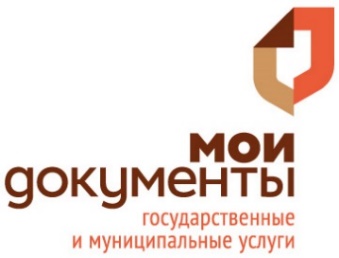 В связи с внедрением нового программного обеспечения МФЦ предупреждает об увеличении срока ожидания в очередях при получении услуг Россреестра С 24 января все филиалы «Мои документы» перешли на новый программный комплекс приема/выдачи документов (ПК ПВД) по услугам Управления Росреестра по Пермскому краю. - Программа новая и, конечно-же, выдаёт некоторые ошибки во время работы, которые не проявлялись при тестировании. Сбои привели к увеличению времени обслуживания клиентов и, как следствие, времени ожидания в очереди. Сказывается также и первоначальная адаптация сотрудников многофункциональных центров в новой программе. Специалисты всё время находятся на связи с разработчиками программного комплекса и сотрудниками Росреестра, пытаются оперативно решать возникающие вопросы, но в часы пик среднее время ожидания в некоторых филиалах сейчас может превышать установленный норматив, - предупреждают в пресс-службе краевого МФЦ. В ведомстве также рассказали, что в течение 2017 происходило планомерное закрытие офисов приема/выдачи документов филиала ФГБУ «Федеральная кадастровая палата Росреестра» по Пермскому краю и функционал по регистрации объектов недвижимости полностью перешёл в многофункциональные центры. Как результат - поток граждан с начала 2018 года увеличился в разы. В настоящий момент краевой МФЦ совместно с Управлением Росреестра прилагают все усилия для того, чтобы наладить работу специалистов в новом программном комплексе и сократить время обслуживания заявителей. Каждый случай превышения контролируется руководством. Чтобы хоть как-то сократить очереди в наиболее загруженные филиалы для работы с заявителями направляются дополнительные специалисты. Нормализовать работу многофункциональных центров планируется в ближайшее время. Администрация МФЦ приносит извинения жителям за доставленные неудобства и обращает внимание на то, что центры «Мои документы» открыты во всех районах города Перми. А также рекомендует перед посещением центра посмотреть количество обратившихся посетителей в то или иное отделение для того, чтобы иметь возможность скорректировать свой визит. Сделать это можно в режиме реального времени на официальном сайте ведомства mfc-perm.ru.